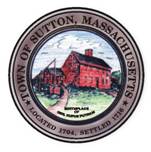       TOWN OF SUTTONBOARD OF ASSESSORS 4 UXBRIDGE ROADSUTTON, MA  01590-1702  508-865-8722Meeting Minutes – March 19, 2019Present: Principal Assessor Joyce Sardagnola  	  Board Member RJ NicholsMeeting called to order at 6:30 p.m.1.         Acceptance of MinutesMotion made by Chairman to accept minutes of March 5, 2019 meeting.  Unanimously approved by The Board.2.         Old & New Business3.         Decisions & Actions TakenThe Board signed fifty-seven (57) Motor Vehicle Abatements The Board signed one (1) Boat AbatementThe Board signed the WarrantsThe Board signed the Commitment Book for the Motor Vehicle Commitment 2019-02The Board signed the Commitment Book for the Motor Vehicle Commitment 2018-08The Board signed one (1) Property Tax Abatement on the recently approved Senior ExemptionThe Board assisted the public at the counter.The Board of Assessors adjourned its meeting of Tuesday, March 19, 2019 at or about 8:30 p.m. 	       Respectfully Submitted,Linda Hicks, Secretary 